      МИНИСТЕРСТВО ОБРАЗОВАНИЯ РЕСПУБЛИКИ БЕЛАРУСЬУЧРЕЖДЕНИЕ ОБРАЗОВАНИЯ «ГРОДНЕНСКИЙ ГОСУДАРСТВЕННЫЙ УНИВЕРСИТЕТ ИМЕНИ ЯНКИ КУПАЛЫ»Факультет экономики и управленияМетодические требованияпо написанию курсовых работ для магистрантов экономических специальностей,  дневной и заочной форм получения образования 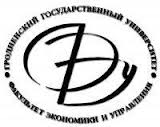 Гродно, 2022Методические рекомендации по написанию курсовых работ для магистрантов разработаны на основании пункта 6 статьи 215 Кодекса Республики Беларусь об образовании от 13.01.2011 № 243-3, Правилами проведения аттестации студентов, курсантов, слушателей при освоении содержания образовательных программ высшего образования, утверждёнными Постановлением Министерства образования Республики Беларусь, 29.05.2012 N 53, Инструкцией о порядке оформления квалификационной научной работы (диссертации) на соискание учёных степеней кандидата и доктора наук, автореферата и публикаций по теме диссертации, утверждённой Постановлением Высшей аттестационной комиссии Республики Беларусь 28.02.2014 № 3, Приказа Высшей аттестационной комиссии от 08.09.2016 «О внесении изменений в образцы оформления библиографического описания в списке источников, приводимых в диссертации и автореферате» и устанавливают требования к структуре, содержанию, правилам оформления курсовой работы, а также публикаций по теме исследования.Одобрена и рекомендована к утверждению на заседании Методической комиссии  по специальности (ям)  факультета экономики и управления			21.09.2022г., протокол №                                           Председатель                                                                __________________   С.И.Рапецкая     Одобрена и рекомендована к утверждению на заседании Совета факультета экономики и управления                           21.09.2022г., протокол №                                          Учёный секретарь                                                                ___________________     О.Н.Будько                                                                                                                                                  (подпись)                                    (И.О.Фамилия)ОБЩИЕ ПОЛОЖЕНИЯМетодические рекомендации разработаны на основании пункта 6 статьи 215 Кодекса Республики Беларусь об образовании от 13.01.2011 № 243-3, Правилами проведения аттестации студентов, курсантов, слушателей при освоении содержания образовательных программ высшего образования, утверждёнными Постановлением Министерства образования Республики Беларусь, 29.05.2012 N 53, Инструкцией о порядке оформления квалификационной научной работы (диссертации) на соискание учёных степеней кандидата и доктора наук, автореферата и публикаций по теме диссертации, утверждённой Постановлением Высшей аттестационной комиссии Республики Беларусь 28.02.2014 № 3, Приказа Высшей аттестационной комиссии от 08.09.2016 «О внесении изменений в образцы оформления библиографического описания в списке источников, приводимых в диссертации и автореферате» и устанавливают требования к структуре, содержанию, правилам оформления магистерской диссертации, а также публикаций по теме исследования; определяют порядок защиты магистерской диссертации.Итоговая аттестация при завершении освоения содержания образовательных программ высшего образования II ступени проводится  в форме защиты курсовой работы. Курсовая работа при освоении содержания образовательной программы высшего образования II ступени, формирующей знания, умения и навыки научно-педагогической и научно-исследовательской работы, является итогом научно-исследовательской работы обучающегося и представляет собой самостоятельное логически завершенное научное исследование, связанное с решением теоретической или научно-прикладной задачи.Курсовая работа при освоении содержания образовательной программы высшего образования II ступени с углубленной подготовкой специалиста представляет собой самостоятельную логически завершенную работу, связанную с разработкой научно-производственных, научно-педагогических, научно-исследовательских задач прикладного характера и творческих проблем, определяемых спецификой направления подготовки, и свидетельствующую об уровне профессиональной подготовки обучающегося.Контроль за ходом подготовки курсовой работы осуществляет руководитель  профилирующей кафедры.Курсовая работа выполняется в соответствии с индивидуальным планом работы магистранта (разделом «Программа подготовки магистерской диссертации») на основе полученных знаний по общепрофессиональным и специальным дисциплинам. В работе выдвигается, обосновывается и отстаивается собственная позиция по той или иной научной проблеме, имеющей теоретическое, методическое или практическое значение.Требования к содержанию курсовой работы устанавливаются образовательным стандартом специальности.Курсовая работа должна быть оформлена  в соответствии с требованиями, изложенными в настоящих Методических рекомендациях. Ей должны быть присущи целевая направленность и четкость построения, логическая последовательность изложения материала, точность формулировок, конкретность в  представлении результатов, убедительность аргументации, обоснованность выводов и рекомендаций, грамотное оформление.	ПОРЯДОК ПОДГОТОВКИ КУРСОВОЙ РАБОТЫВЫБОР И УТВЕРЖДЕНИЕ ТЕМЫ КУРСОВОЙ РАБОТЫТематика исследования должна  отвечать профилю специальности, соответствовать современному состоянию и перспективам развития  науки и практики, а также  учитывать потребности  организаций и учреждений. Основным критерием выбора темы курсовой работы должен служить исследовательский  интерес магистранта, а также заинтересованность администрации предприятия (учреждения, организации), на примере которого проводится исследование. Если магистрант четко представляет, по какой теме он может найти наиболее полный и содержательный материал, то при прочих равных условиях именно это обстоятельство может определить выбор темы. Пользуясь правом выбора, магистрант имеет право предложить тему курсовой работы при условии обоснования целесообразности ее разработки.  Дублирование тем курсовых работ не допускается. Магистрантам, не воспользовавшимся  правом выбора,  тема курсовой работы определяется по предложению научного руководителя.  Темы курсовых работ определяются и обсуждаются научным руководителем профилирующей (выпускающей) кафедры. Тема курсовой работы может быть уточнена или изменена (например, по прибытии магистранта на  практику в соответствии с интересами  организации (предприятия).НАУЧНОЕ РУКОВОДСТВО Руководство научно-исследовательской работой магистрантов осуществляется научными руководителями, назначенными из числа лиц профессорско-преподавательского состава и научных работников, имеющих ученую степень и (или) ученое звание.  Научными руководителями могут быть назначены преподаватели профилирующей (выпускающей) кафедры,  преподаватели университета или других вузов, образовательных или научных учреждений, а также работники  органов государственной власти, предприятий, компаний, фирм и пр.,  имеющие ученые степени и  (или) являющиеся специалистами  в определенной области знаний.  В целях обеспечения принципа преемственности в научной работе  рекомендуется (по возможности) закреплять научное руководство курсовой работой за теми преподавателями, которые руководили научно-исследовательской работой студентов в процессе их обучения на первой ступени. При назначении научного руководителя рекомендуется учитывать его научные интересы, а также  желание  магистранта работать под руководством  того или иного специалиста. Смена научного руководителя допускается только по согласованию с заведующим профилирующей кафедры. Основными функциями  научного руководителя  курсовой работой являются:детальное ознакомление  магистранта с требованиями, предъявляемыми к содержанию курсовой работой;консультирование,   заслушивание   отчетов студентов  о ходе выполнения  курсовой работы,  предполагающее  ежемесячные встречи с магистрантами (в т.ч. заполнение соответствующего раздела индивидуального плана работы магистранта);непосредственное руководство и контроль процесса исследования;помощь в подборе необходимой основной научной, методической литературы, справочных материалов и других источников по теме;обязательное присутствие на заседаниях кафедры, на которых рассматриваются вопросы аттестации магистранта, информирование членов кафедры о ходе подготовки курсовой работы;консультирование магистранта о порядке защиты курсовой работы (в т.ч. по составлению текста выступления на  защите);подготовка письменного отзыва на курсовую работу. Научный руководитель  дает письменный отзыв о курсовой работе магистранта, в котором  характеризует отношение магистранта к проведенной исследовательской работе,  отмечает актуальность темы, глубину ее  рассмотрения, практическую  значимость работы, соответствие ее содержания теме, целям  и задачам работы, даёт рекомендации о допуске курсовой работы к защите. В отзыве рекомендуется оценить проявленные способности магистранта, достаточность использования и проработки источников и литературы, качество оформления, правильность выводов и степень их обоснованности.  Научный руководитель не является ни соавтором, ни редактором курсовой работы.  Если магистрант нуждается в дополнительных консультациях по специальным вопросам темы,  заведующий кафедрой может назначить ему дополнительную консультацию.  Нормирование нагрузки по научному консультированию осуществляется в рамках норм времени, запланированного на руководство курсовой работой.	ПЛАНИРОВАНИЕ СОДЕРЖАНИЯ КУРСОВОЙ РАБОТЫ            В течение первой недели после определения темы исследования магистрант  разрабатывает с помощью научного руководителя индивидуальный план работы магистранта (в т.ч. раздел «Программа подготовки магистерской диссертации»).  Раздел «Программа подготовки курсовой работы» формируется с указанием очередности и сроков исполнения отдельных этапов работы по сбору материалов, изучение источников и литературы, написанию отдельных глав и разделов.  В процессе работы план может уточняться с учетом собранного материала. Все изменения в плане должны быть согласованы с научным руководителем.  	ИЗУЧЕНИЕ ЛИТЕРАТУРЫ ПО ТЕМЕ ИССЛЕДОВАНИЯ Состояние изученности темы целесообразно начать со знакомства с информационными изданиями, цель которых - оперативная информация как о самих публикациях, так и о наиболее существенных сторонах их содержания. Информационные издания в отличие от обычных библиографических изданий оперируют не только сведениями о печатных произведениях, но и идеями и фактами, в них заключенными. Помимо оперативности публикации, их отличают новизна сообщаемой информации, полнота охвата источников и наличие справочного аппарата, позволяющего быстро систематизировать и отыскивать документы. 	ТРЕБОВАНИЯ К СТРУКТУРЕ И ОФОРМЛЕНИЮ КУРСОВОЙ РАБОТЫ Курсовая работа должна содержать следующие структурные части:титульный лист  (оформляется по форме согласно ПРИЛОЖЕНИЮ А);раздел «Оглавление» (оформляется по форме согласно ПРИЛОЖЕНИЮ Б);раздел «Перечень сокращений и (или) условных обозначений» (при необходимости);раздел «Введение»;раздел «Общая характеристика работы»;основная часть, разбитая на главы, включающая аналитический обзор литературы по теме исследования (оформляется по форме согласно ПРИЛОЖЕНИЮ В);раздел «Заключение» (выводы);раздел «Библиографический список» или «Список литературы» (https://vak.gov.by/bibliographicDescription);раздел «Приложения» (при необходимости). Курсовая работа должна содержать реферативную и научно-исследовательскую часть. Научно-исследовательская часть должна составлять не менее 50 % (для специальностей образовательной программы с углубленной подготовкой специалиста – не менее 70%) объёма работы.  Тему курсовой работы необходимо формулировать  кратко (до 10 слов), она должна определять область проведенных исследований, отражать их цель и соответствовать содержанию работы.  При формулировке темы курсовой работы не рекомендуется начинать название работы со слов: «Изучение процесса...», «Исследование некоторых путей...», «Разработка и исследование...», «Некоторые вопросы...», «Материалы к изучению...», «К вопросу...» и тому подобных. Оглавление дается в начале работы и включает в себя названия ее структурных частей (см. п. 27) с указанием номеров страниц, на которых размещается начало изложения соответствующих частей работы. Если в работе используются специфическая терминология, малораспространенные сокращения, аббревиатуры, условные обозначения и тому подобное, их объединяют в перечень условных обозначений и сокращений, помещаемый перед введением. В этом перечне специальные термины, сокращения, аббревиатуры, условные обозначения и тому подобное располагают в алфавитном порядке в виде колонки, а справа от них дается их расшифровка. В разделе «Введение» обосновывается актуальность темы, выбираются методы исследования, отражается место работы среди других исследований в этой области.  Раздел «Общая характеристика работы» содержит следующие подразделы: «Цель и задачи исследования»;«Положения, выносимые на защиту»;«Личный вклад соискателя»;«Апробация результатов работы»;«Опубликованность результатов работы»;«Структура и объем работы». Название каждого подраздела выносится в отдельный подзаголовок. В подразделе «Цель и задачи исследования» формулируется цель работы и задачи, которые необходимо решить для ее достижения. Не следует формулировать цель как «Исследование...», «Изучение...», так как эти слова указывают на процесс достижения цели, а не на саму цель. В этом же подразделе указывается объект и предмет исследования и обосновывается их выбор. В подразделе «Положения, выносимые на защиту» в сжатой форме отражается сущность и новизна полученных научных результатов. В формулировке положений, выносимых на защиту, должны содержаться отличительные признаки новых научных результатов, характеризующие вклад соискателя в область науки, к которой относится тема работы. Они должны содержать не только краткое изложение сущности полученных новых результатов, но и сравнительную оценку их научной и практической значимости. В подразделе «Личный вклад магистранта» должно быть отражено разграничение вклада соискателя в научные результаты, вошедшие в работы, от вклада соавторов совместных публикаций. В подразделе «Апробация результатов работы» указывается на каких конференциях, семинарах и т.п. были доложены результаты исследований, включенные в курсовую работу. В подразделе «Структура и объем курсовой работы» кратко излагается структура работы и поясняется логика ее построения. Приводится полный объем курсовой работы в страницах, объем, занимаемый иллюстрациями, таблицами, приложениями (с указанием их количества), а также количество использованных библиографических источников (включая собственные публикации соискателя). Основная часть материала курсовой работы  излагается в главах, в которых приводятся аналитический обзор литературы по теме, обоснование выбора направления исследований, общая концепция работы, описание объектов исследования и используемых методов исследования, изложение теоретических и (или) экспериментальных исследований. В аналитическом обзоре литературы магистрант анализирует основные этапы развития научных представлений по рассматриваемой проблеме. Сжато, критически осветив известные ему в этой области работы, магистрант определяет предмет и задачи своей курсовой работы, указав их место в разработке данной проблематики. В основной части дается обоснование выбора принятого направления исследования, методы решения задач и их сравнительные оценки, разработка общей методики проведения исследований. В теоретических работах излагаются методы расчетов, рассматриваемые гипотезы, в экспериментальных – принципы действия и характеристики разработанной аппаратуры, оценки погрешностей измерений. Порядок изложения в курсовой работе должен быть подчинен цели исследования, сформулированной автором. Дробление материала курсовой работы на главы, разделы, подразделы, а также их последовательность должны быть логически оправданными. При написании курсовой работы магистрант обязан делать ссылки на источники, из которых он заимствует материалы или отдельные результаты. Не допускается пересказ текста других авторов без ссылок на них, а также его цитирование без использования кавычек. Каждую главу курсовой работы следует завершать краткими выводами, которые подводят итоги этапов исследования и на которых базируется формулировка основных научных результатов и практических рекомендаций курсового исследования в целом, приводимые в разделе «Заключение». Раздел «Заключение», как правило, должен содержать два подраздела: «Основные научные результаты курсовой работы» и «Рекомендации по практическому использованию результатов». В первом подразделе дается краткое изложение сущности научных результатов работы. В этом подразделе формулировка отличительных признаков новых научных результатов может быть представлена более подробно, чем в положениях, выносимых на защиту. В нем приводятся не только основные результаты, обладающие научной новизной, но и другие результаты (например, предложенные методики, созданные экспериментальные установки и другое). Во втором подразделе обсуждаются возможности практического применения полученных результатов. В нем же могут быть обсуждены перспективы дальнейшего развития данного научного направления. При наличии актов, справок об использовании (внедрении) полученных результатов, других материалов, относящихся к объектам интеллектуальной собственности, зарегистрированным в установленном порядке, в соответствующих пунктах этого подраздела следует делать ссылки на эти документы. Раздел «Библиографический список» должен включать два подраздела: «Список использованных источников», содержащий перечень источников информации, на которые в курсовой работы приводятся ссылки, и «Список публикаций магистранта», в котором приводятся библиографические сведения о публикациях соискателя академической степени «магистр» по теме курсовой работы. В раздел «Приложения» включается вспомогательный материал. Он формируется в случае необходимости более полного раскрытия содержания и результатов исследований, оценки их научной и практической значимости. Число приложений определяется автором работы. В этот раздел включаются:промежуточные математические доказательства, формулы и расчеты, оценки погрешности измерений;исходные тексты компьютерных программ и краткое их описание;таблицы и иллюстрации вспомогательного характера;копии документов, заверенные в установленном порядке, которые подтверждают научное и (или) практическое применение результатов исследований или рекомендации по их использованию.	ТРЕБОВАНИЯ К ТЕКСТУ КУРСОВОЙ РАБОТЫ Работа должна быть подготовлена на государственных языках Республики Беларусь (белорусский, русский). В работе следует сжато, логично и аргументировано излагать содержание и результаты исследований; избегать обилия общих слов, бездоказательных утверждений, тавтологии, неоправданного увеличения объема работы. Стиль изложения должен быть  научным, предполагающим использование принятой в соответствующей отрасли науки (практики) терминологии. Предложения следует формулировать так, чтобы  избежать их двусмысленного или противоречивого толкования, неопределенности понимания. Вместе с тем, не следует прибегать к искусственному усложнению текста, ложной наукообразности, за которой часто скрывается поверхностное содержание работы.   В тексте работы  рекомендуется выделять законченную мысль в самостоятельный абзац.  В качестве доводов могут быть использованы выводы, сформулированные специалистами по данной проблеме. В этих случаях допускается передача чужого мнения в форме свободного изложения, либо цитирования специальных мест из опубликованных работ, статей и  т.п.,  но с обязательной ссылкой на источник. По их содержанию можно судить о научном аппарате работы и ее квалификационных качествах.  Приводимые в тексте цитаты  не должны быть громоздкими. Цитировать нужно только суть доказательства.  Если на предмет исследования имеются различные точки зрения, необходимо привести каждую из них (либо основные, наиболее распространенные), подвергнуть критическому анализу на основе имеющихся фактических данных и сформулировать  вывод о преимущественном значении той или другой, поддержать или отвергнуть  (полностью или частично), показав мотивы, по которым  эта точка зрения поддерживается или отвергается.  Грамматические, синтаксические, пунктуационные  ошибки, опечатки  в курсовой работы недопустимы, а их наличие существенно влияет на оценку работы и решение вопроса о допуске ее к защите. Курсовая работа печатается с использованием компьютера и принтера на одной стороне листа белой бумаги формата А4 (210 х 297 мм). Допускается представлять таблицы и иллюстрации на листах формата А3 (297 х 420 мм). Набор текста курсовой работы осуществляется с использованием текстового редактора Word. Применяется гарнитура шрифта Times New Roman в обычном начертании размером 14 пунктов, межстрочный интервал должен составлять 18 пунктов, количество текстовых строк на странице - 39-40 в форматах документов doc, rtf, либо odt с выравниванием текста по ширине листа. В случае вставки в строку формул допускается увеличение межстрочного интервала.  Шрифт печати должен быть прямым, четким, черного цвета, одинаковым по всему объему текста курсовой работы. Разрешается использовать компьютерные возможности акцентирования внимания на определениях, терминах, теоремах, важных особенностях, применяя разное начертание шрифта: курсивное, полужирное, курсивное полужирное, выделение с помощью рамок, разрядки, подчеркивания и другое. Устанавливаются следующие размеры полей: верхнего и нижнего - , левого - , правого - . Объем курсовой работы, как правило, не менее 40 страниц.  Текст основной части курсовой работы делят на главы, разделы, подразделы, пункты. Заголовки структурных частей диссертации «Оглавление», «Перечень сокращений и (или) условных обозначений», «Введение», «Общая характеристика работы», «Глава», «Заключение», «Библиографический список», «Приложения» печатают прописными буквами в середине строк, используя полужирный шрифт с размером на  1- 2 пункта больше, чем шрифт в основном тексте. Так же печатают заголовки глав. Заголовки разделов печатают строчными буквами (кроме первой прописной) с абзацного отступа полужирным шрифтом с размером на 1-2 пункта больше, чем в основном тексте. Заголовки подразделов печатают с абзацного отступа строчными буквами (кроме первой прописной) полужирным шрифтом с размером шрифта основного текста. Пункты, как правило, заголовков не имеют. При необходимости заголовок пункта печатают с абзацного отступа полужирным шрифтом с размером шрифта основного текста в подбор к тексту. В конце заголовков глав, разделов и подразделов точку не ставят. Если заголовок состоит из двух или более предложений, их разделяют точкой (точками). В конце заголовка пункта ставят точку. Расстояние между заголовком (за исключением заголовка пункта) и текстом должно составлять 2-3 межстрочных интервала. Если между двумя заголовками текст отсутствует, то расстояние между ними устанавливается в 1,5-2 межстрочных интервала. Расстояние между заголовком и текстом, после которого заголовок следует, может быть больше, чем расстояние между заголовком и текстом, к которому он относится. Каждую структурную часть курсовой работы следует начинать с нового листа. Нумерация страниц дается арабскими цифрами. Первой страницей работы  является титульный лист, который включают в общую нумерацию страниц диссертации. На титульном листе номер страницы не ставят, на последующих листах номер проставляют в центре нижней части листа без точки в конце. Нумерация глав, разделов, подразделов, пунктов, рисунков, таблиц, формул, уравнений дается арабскими цифрами без знака "№". Номер главы ставят после слова «Глава». Разделы «Оглавление», «Перечень сокращений и (или) условных обозначений», «Введение», «Общая характеристика работы», «Заключение», «Библиографический список», «Приложения» не имеют номеров. Не нумеруются и подразделы раздела «Общая характеристика работы». Разделы нумеруют в пределах каждой главы. Номер раздела состоит из номера главы и порядкового номера раздела, разделенных точкой, например: «2.3» (третий раздел второй главы). Подразделы нумеруют в пределах каждого раздела. Номер подраздела состоит из порядковых номеров главы, раздела, подраздела, разделенных точками, например: «1.3.2» (второй подраздел третьего раздела первой главы). Пункты нумеруют арабскими цифрами в пределах каждого подраздела. Номер пункта состоит из порядковых номеров главы, раздела, подраздела, пункта, разделенных точками, например: «4.1.3.2» (второй пункт третьего подраздела первого раздела четвертой главы). Номера пунктов выделяют полужирным шрифтом. Заголовок главы печатают с новой строки, следующей за номером главы. Заголовки разделов, подразделов, пунктов приводят после их номеров через пробел. Пункт может не иметь заголовка. В конце нумерации глав, разделов, подразделов, пунктов, а также их заголовков точку не ставят. Иллюстрации и таблицы следует располагать в курсовой работы непосредственно на странице с текстом после абзаца, в котором они упоминаются впервые, или отдельно на следующей странице. Они должны быть расположены так, чтобы их было удобно рассматривать без поворота работы или с поворотом по часовой стрелке. Иллюстрации и таблицы, которые расположены на отдельных листах курсовой работы, включают в общую нумерацию страниц. Если их размеры больше формата А4, их размещают на листе формата А3 и учитывают как одну страницу. Иллюстрации и таблицы обозначают соответственно словами «рисунок» и «таблица» и нумеруют последовательно в пределах каждой главы. На все таблицы и иллюстрации должны быть ссылки в тексте диссертации. Слова «рисунок» и «таблица» в подписях к рисунку, таблице и в ссылках на них не сокращают. Номер иллюстрации (таблицы) должен состоять из номера главы и порядкового номера иллюстрации (таблицы), разделенных точкой. Например: «рисунок 1.2» (второй рисунок первой главы), «таблица 2.5» (пятая таблица второй главы). Если в главах работы приведено лишь по одной иллюстрации (таблице), то их нумеруют последовательно в пределах диссертации в целом, например: «рисунок 1», «таблица 3». Иллюстрации, как правило, имеют наименование и пояснительные данные (подрисуночный текст), располагаемые по центру страницы. Пояснительные данные помещают под иллюстрацией, а со следующей строки - слово «Рисунок», номер и наименование иллюстрации, отделяя знаком тире номер от наименования. Точку в конце нумерации и наименований иллюстраций не ставят. Не допускается перенос слов в наименовании рисунка. Слово «Рисунок», его номер и наименование иллюстрации печатают полужирным шрифтом, причем слово «Рисунок», его номер, а также пояснительные данные к нему - уменьшенным на 1-2 пункта размером шрифта.Например:1 – станина со столом; 2- уплотняемый шпон; 3 – направляющие линейки; 4 – плоские элементы с электронагревомРисунок 2.1 - Принципиальная схема для уплотнения шпонаИсточник:[3] Цифровой курсовой работы оформляют в виде таблиц. Каждая  таблица должна иметь краткий заголовок, который состоит из слова «Таблица», ее порядкового номера и названия, отделенного от номера знаком тире. Заголовок следует помещать над таблицей слева, без абзацного отступа.Например:     Источник:[3] При оформлении таблиц необходимо руководствоваться следующими правилами:        84.1 Допускается применять в таблице шрифт на 1-2 пункта меньший, чем в тексте курсовой работы; 84.2 Не следует включать в таблицу графу «Номер по порядку»; таблицу с большим количеством строк допускается переносить на следующий лист.      84.3 При переносе части таблицы на другой лист ее заголовок указывают один раз над первой частью, слева над другими частями пишут слово «Продолжение»; 84.4 Заголовки граф и строк следует писать с прописной буквы в единственном числе, а подзаголовки граф - со строчной, если они составляют одно предложение с заголовком, и с прописной, если они имеют самостоятельное значении; допускается нумеровать графы арабскими цифрами, если необходимо давать ссылки на них по тексту курсовой работы . Формулы и уравнения в курсовой работы (если их более одной) нумеруют в пределах главы. Номер формулы (уравнения) состоит из номера главы и порядкового номера формулы (уравнения) в главе, разделенных точкой. Номера формул (уравнений) пишут в круглых скобках у правого поля листа на уровне формулы (уравнения), например: «(3.1)» - первая формула третьей главы. При оформлении формул и уравнений необходимо соблюдать следующие правила:86.1 Формулы и уравнения следует выделять из текста в отдельную строку. Выше и ниже каждой формулы и уравнения оставляется по одной свободной строке;86.2 Если формула или уравнение не умещаются в одну строку, они должны быть перенесены после знака равенства (=) или после знаков плюс (+), минус (-), умножения (х) и деления (:). При этом повторяют знак в начале следующей строки;86.3 Ссылки на формулы по тексту курсовой работы дают в скобках;       86.4 Пояснение значений символов и числовых коэффициентов, входящих в формулу или уравнение, следует приводить непосредственно под формулой или уравнением в той же последовательности, в какой они даны в формуле (уравнении). Значение каждого символа и числового коэффициента следует давать с новой строки. Первую строку пояснения начинают со слов «где» без двоеточия. При необходимости следует давать пояснения или справочные данные к содержанию иллюстрации (таблицы) или к тексту непосредственно в виде примечаний, которые приводят непосредственно под ними. Если примечание одно, то после слова «Примечание», написанного с абзацного отступа, ставится тире и с прописной буквы излагается примечание. В случае нескольких примечаний каждое из них печатается с новой строки с абзацного отступа и нумеруется арабскими цифрами. Слово «Примечания» и их содержание печатаются шрифтом с размером на 1-2 пункта меньше размера шрифта основного текста. При описании в курсовой работе результатов, включенных в единоличные публикации соискателя академической степени «магистр», а также в публикации, написанные им вместе с другими лицами, соискатель обязан давать ссылки и на такие публикации. При использовании сведений из источника с большим количеством страниц соискатель должен указать в том месте курсовой работы, где дается ссылка на этот источник, номера страниц, иллюстраций, таблиц, формул, уравнений, на которые дается ссылка в курсовой работе. Например: [14, с.26, таблица 2] (здесь 14 - номер источника в библиографическом списке, 26 - номер страницы, 2 - номер таблицы). Ссылки на источники в тексте курсовой работы осуществляются путем приведения номера в соответствии с библиографическим списком. Номер источника по списку заключается в квадратные скобки.  Сведения об использованных в курсовой работе источниках приводятся в разделе «Библиографический список», включающем подразделы «Список использованных источников» и «Список публикаций соискателя». Допускается приведение одного и того же источника в библиографическом списке только один раз. Список использованных источников и список публикаций соискателя формируются в порядке появления ссылок в тексте курсовой работы либо в алфавитном порядке фамилий первых авторов и (или) заглавий. В списке использованных источников сведения об источниках нумеруют арабскими цифрами, а в списке публикаций соискателя – арабскими цифрами, которые через тире дополняются буквой «А.» («авторская») с точкой.Например: «1–А.Кузнецов, О.П. Конструкционные особенности …». Сведения об источниках печатают с абзацного отступа. В списке использованных источников после номера ставят точку. В списке публикаций соискателя после номера и дополнительной буквы «А» ставят точку.  При формировании списка использованных источников в алфавитном порядке он представляется в виде трех частей. В первой части представляются библиографические источники, в которых для описания используется кириллица, во второй части – латиница, в третьей – иная графика (например: иероглифы, арабское письмо). Если для описания используется иная графика, то после необходимых библиографических данных на языке оригинала в скобках приводится их перевод на русский язык. Раздел «Приложения» оформляют в конце курсовой работы, располагая их в порядке появления ссылок в тексте курсовой работы. Не допускается включение в приложение материалов, на которые отсутствуют ссылки в тексте курсовой работы. Каждое приложение следует начинать с нового листа с указанием в правом верхнем углу слова «ПРИЛОЖЕНИЕ», напечатанного прописными буквами. Приложение должно иметь содержательный заголовок, который размещается с новой строки по центру листа с прописной буквы. Приложения обозначают заглавными буквами русского (белорусского) алфавита, начиная с А (за исключением букв Ё, З, Й, О, Ч, Ь, Ы, Ъ), например: «ПРИЛОЖЕНИЕ А», «ПРИЛОЖЕНИЕ Б», «ПРИЛОЖЕНИЕ В». Допускается обозначать приложения буквами латинского алфавита, за исключением букв I и O. При оформлении приложений отдельной частью (книгой) на титульном листе под названием курсовой работы печатают прописными буквами слово «ПРИЛОЖЕНИЯ». Текст каждого приложения при необходимости может быть разделен на разделы и подразделы, которые нумеруются в пределах каждого приложения, при этом перед номером раздела (подраздела) ставится буква, соответствующая обозначению приложения (например: А 1.2 - второй подраздел первого раздела приложения А). Так же нумеруются в приложении иллюстрации, таблицы, формулы и уравнения. Вопросы, связанные с оформлением курсовой работы, которые не определены в настоящих рекомендациях, решаются в соответствии с Инструкцией «Перечень сокращений и (или) условных обозначений» о порядке оформления квалификационной научной работы (диссертации) на соискание учёных степеней кандидата и доктора наук, автореферата и публикаций по теме диссертации, утверждённой Постановлением Высшей аттестационной комиссии Республики Беларусь 28.02.2014 № 3ПРОЦЕДУРА ДОПУСКА К ЗАЩИТЕ КУРСОВОЙ РАБОТЫ      . Научный руководитель в недельный срок составляет письменный отзыв, который должен содержать характеристику курсовой работы, а также рекомендации по допуску к защите. Курсовая работа с письменным отзывом научного руководителя передается заведующему кафедрой. В случае  если заведующий кафедрой не считает возможным допустить работу к защите, вопрос о  допуске выносится на заседание кафедры с участием руководителя и автора работы.  Магистрант может быть не допущен к защите курсовой работы в случаях:невыполнения им индивидуального плана работы магистранта;нарушения сроков изменения темы работы или смены научного руководителя (без уважительной причины и соблюдения надлежащих процедур);отрицательного отзыва научного руководителя о курсовой работе.ПРИЛОЖЕНИЕ АМИНИСТЕРСТВО ОБРАЗОВАНИЯ РЕСПУБЛИКИ БЕЛАРУСЬУЧРЕЖДЕНИЕ ОБРАЗОВАНИЯ «ГРОДНЕНСКИЙ ГОСУДАРСТВЕННЫЙ УНИВЕРСИТЕТ ИМЕНИ ЯНКИ КУПАЛЫ»ИвановаСветлана ВалерьевнаВлияние иностранных инвесторов на тенденции развития розничной торговлиКурсовая работа по специальности 1-25 80 01 ЭкономикаМатематические и инструментальные методы экономикиНаучный руководитель Кандидат экономических наук, доцентГринь Н.В. _______________________Допущена к защите  ______________                                                                  (дата)Заведующий кафедрой математического и информационного обеспечения экономических систем						    ________________________О.Б. ЦеханГродно, 2022ПРИЛОЖЕНИЕ БПРИЛОЖЕНИЕ ВГЛАВА 1 ХАРАКТЕРИСТИКА ЭКОЛОГО-ЭКОНОМИЧЕСКОЙ ДЕЯТЕЛЬНОСТИ РЕСПУБЛИКИ БЕЛАРУСЬ1.1 Состояние природоохранной деятельности в Республике БеларусьВ Республике Беларусь вопросам экологический уделяется все более пристальное внимание: разрабатываются основополагающие документы в области охраны окружающей среды и рационального природопользования, совершенствуется законодательство, а также реализуются государственные программы. Поэтому логично предположить, что развитие взаимовыгодных отношений с международными организациями и другими странами, в данной области, имеет большое значение для государства.География международного сотрудничества в природоохранной сфере широка и охватывает большое количество стран и регионов.Республика Беларусь является активным участником многосторонних международных соглашений (конвенций) – это 10 европейских и 14 глобальных международных природоохранных конвенций и протоколов. Страной выполняются все взятые обязательства в рамках названных документов. Помимо этого, они являются основой многостороннего сотрудничества для:развития законодательной базы;продвижения национальных проектов и инициатив;обеспечения привлечения в страну и эффективное использование донорских средств, включая подготовку и обучение специалистов. Участие страны в международном сотрудничестве в области рационального использования природных ресурсов и охраны окружающей среды не только повышают авторитет страны на международном уровне, но также дают возможность к продвижению белорусских инициатив, при этом обеспечивая привлечение национальных экспертов для их реализации. Анализ эффективности белорусского участия в международных организациях и конвенциях показывает, что объем технической помощи, привлекаемой по их линии, превышает средства, потраченные на выплату взносов. Ежегодно в рамках международной технической помощи обеспечивается привлечение в(ИЗОБРАЖЕНИЕ ПРИНЦИПИАЛЬНОЙ СХЕМЫ)Таблица  - Характеристики процессов формирования волокон из гидратцеллюлозы Таблица  - Характеристики процессов формирования волокон из гидратцеллюлозы Таблица  - Характеристики процессов формирования волокон из гидратцеллюлозы Таблица  - Характеристики процессов формирования волокон из гидратцеллюлозы Таблица  - Характеристики процессов формирования волокон из гидратцеллюлозы Таблица  - Характеристики процессов формирования волокон из гидратцеллюлозы Наименование показателейВид волокнаВид волокнаЗаголовки графНаименование показателейВискозное«Камилон»Подзаголовки графМаксимальная фильерная вытяжка, %    15-25     70-80СтрокиТемпература осадительной ванны, 0С       50     15-20(горизонтальныеряды)Максимальная кратность вытягивания, %   100-200     20-50(горизонтальныеряды)Боковик (графа для заголовков)Графы (колонки)Графы (колонки)Графы (колонки)